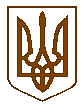 УКРАЇНАБілокриницька   сільська   радаРівненського   району    Рівненської    області(четверта чергова сесії восьмого скликання)РІШЕННЯвід  04 березня 2021 року                                                                          № 155             Про затвердження проєкту землеустрою та передачу земельної ділянки у власність громадянці Степчук Ользі Петрівні	Розглянувши проєкт землеустрою щодо відведення земельної ділянки у власність громадянці Степчук Ользі Петрівні для ведення особистого селянського господарства та керуючись пунктом 34 частини першої статті 26 Закону України “Про місцеве самоврядування в Україні”, статей 118, 121, 125, 126, 186 Земельного кодексу України, за погодженням постійної комісії з питань архітектури, містобудування, землевпорядкування та екологічної політики, сесія Білокриницької сільської радиВ И Р І Ш И Л А:Затвердити проєкт землеустрою щодо відведення земельної ділянки площею  (кадастровий номер 5624683000:01:002:0582) у власність громадянці Степчук Ользі Петрівні для ведення особистого селянського господарства, розташованої в межах с. Городище на території Білокриницької сільської ради Рівненського району Рівненської області.Передати громадянці Степчук Ользі Петрівні у власність земельну ділянку площею  (кадастровий номер 5624683000:01:002:0582) за рахунок земель сільськогосподарського призначення,  розташовану в межах с. Городище для ведення особистого селянського господарства на території Білокриницької сільської ради Рівненського району Рівненської області.Громадянці Степчук Ользі Петрівні:- здійснити державну реєстрацію права власності у Державному реєстрі речових прав на нерухоме майно та їх обтяжень;- земельну ділянку використовувати за цільовим призначенням, з дотриманням вимог статей 91, 103 Земельного кодексу України та інших нормативно-правових актів.Контроль за виконанням даного рішення покласти на постійну комісію з питань архітектури, містобудування, землевпорядкування та екологічної політики сільської ради.Сільський голова                                                                  Тетяна ГОНЧАРУК